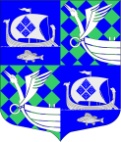 АДМИНИСТРАЦИЯ  МУНИЦИПАЛЬНОГО ОБРАЗОВАНИЯ «ПРИМОРСКОЕ ГОРОДСКОЕ ПОСЕЛЕНИЕ» ВЬБОРГСКОГО РАЙОНА ЛЕНИНГРАДСКОЙ ОБЛАСТИПОСТАНОВЛЕНИЕ    08.02.2017 г.                                                                                                   № 71Об установлении стоимости  1 кв. м. общей площадижилья в сельской местностина  2017 год на территории муниципального образования «Приморское городское поселение» Выборгского района Ленинградской  области В целях реализации на территории Ленинградской области федеральной целевой программы «Устойчивое развитие сельских территорий на 2014-2017 годы и на период до 2020 года» и подпрограммы «Устойчивое развитие сельских территорий Ленинградской области на 2014-2017 годы и на период до 2020 года» государственной программы Ленинградской области «Развитие сельского хозяйства Ленинградской области на 2013-2020 годы», руководствуясь приказом Министерства строительства и жилищно-коммунального хозяйства Российской Федерации от 22 декабря 2016 года № 1003/пр «О нормативе стоимости одного квадратного метра общей площади жилого помещения по Российской Федерации на первое полугодие 2017 года и показателях средней рыночной стоимости одного квадратного метра общей площади жилого помещения по субъектам Российской Федерации на 1 квартал 2017 года», Методическими рекомендациями по определению норматива стоимости одного квадратного метра общей площади жилья в муниципальных образованиях Ленинградской области в стоимости одного квадратного метра общей площади жилья в сельской местности Ленинградской области, утвержденными распоряжением Комитета по строительству Ленинградской области от 04 декабря 2015 года № 552 «О мерах по обеспечению осуществления полномочий Комитета по строительству Ленинградской области по расчету размера субсидий и социальных выплат, предоставленных за счет средств областного бюджета Ленинградской области в рамках реализации на территории Ленинградской области федеральных целевых программ и государственных программ Ленинградской области», Уставом муниципального образования «Приморское городское поселение» Выборгского района Ленинградской области, администрация МО «Приморское городское поселение»,ПОСТАНОВЛЯЕТ:Установить стоимость 1 квадратного метра общей площади жилья в сельской местности на 2017 год на территории муниципального образования «Приморское городское поселение» Выборгского района Ленинградской области в сумме 41500 рублей (сорок одна тысяча пятьсот), согласно приложения №1;Настоящее постановление подлежит официальному размещению на официальном сайте муниципального образования «Приморское городское поселение» Выборгского района Ленинградской области в сети Интернет;Постановление вступает в силу после официального опубликования в газете «Выборг»;Контроль исполнения постановления оставляю за собой.  Глава администрации                                                                                Е.Г. Екименок                            Разослано: дело, прокуратура, Комитет по строительству ЛО, газета «Выборг», сайт.